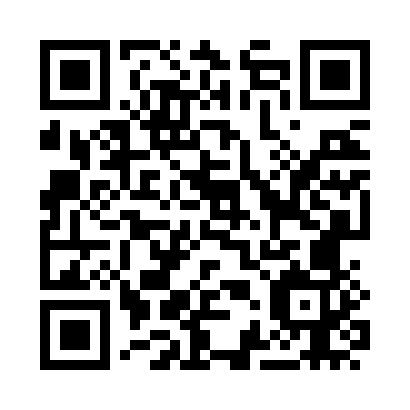 Prayer times for Darda, CroatiaWed 1 May 2024 - Fri 31 May 2024High Latitude Method: NonePrayer Calculation Method: Muslim World LeagueAsar Calculation Method: ShafiPrayer times provided by https://www.salahtimes.comDateDayFajrSunriseDhuhrAsrMaghribIsha1Wed3:335:3312:424:397:539:452Thu3:315:3112:424:407:549:473Fri3:285:3012:424:407:559:494Sat3:265:2812:424:417:579:515Sun3:245:2712:424:417:589:536Mon3:225:2512:424:417:599:557Tue3:195:2412:424:428:009:578Wed3:175:2312:424:428:019:599Thu3:155:2112:424:438:0310:0110Fri3:135:2012:424:438:0410:0311Sat3:115:1912:424:448:0510:0512Sun3:085:1812:424:448:0610:0713Mon3:065:1612:424:448:0810:0914Tue3:045:1512:424:458:0910:1115Wed3:025:1412:424:458:1010:1316Thu3:005:1312:424:468:1110:1517Fri2:585:1212:424:468:1210:1718Sat2:565:1112:424:478:1310:1919Sun2:545:1012:424:478:1410:2120Mon2:525:0912:424:478:1610:2321Tue2:505:0812:424:488:1710:2422Wed2:485:0712:424:488:1810:2623Thu2:465:0612:424:488:1910:2824Fri2:445:0512:424:498:2010:3025Sat2:425:0412:424:498:2110:3226Sun2:405:0312:424:508:2210:3427Mon2:395:0312:424:508:2310:3628Tue2:375:0212:434:508:2410:3729Wed2:355:0112:434:518:2510:3930Thu2:345:0112:434:518:2610:4131Fri2:325:0012:434:528:2710:43